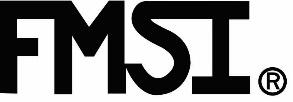 Friction Materials Standards Institute
3069 University Drive, Suite 210
Auburn Hills, MI 48326FMSI is pleased to recognize Jesus Villalobos of Dynamic Friction as the top contributing member to FMSI. Contributing members such as Dynamic Friction collaborate with FMSI to collect, characterize, and communicate to FMSI members vehicle manufacture's OE service product so that FMSI can bring the standardized part numbering system to our members.Jesus Villalobos and Dynamic Friction have been the recipient of this award 4 years running. Frank Oliveto President of the organization awarded Jesus a plaque of appreciation by virtual meeting. BPI, Brake Parts Inc. is also recognized by FMSI as the runner up for the top contributing memberFounded in 1948 as a trade organization, FMSI and FMS are registered trademarks of Friction Materials Standards InstituteFMSI created the standard part numbering system for Brake and Clutch facings.Interested in Joining FMSI?Want to learn more?Contact us at garrett@fmsi.org